ANEXO XV – SECRETARIA-GERAL DE LOGÍSTICA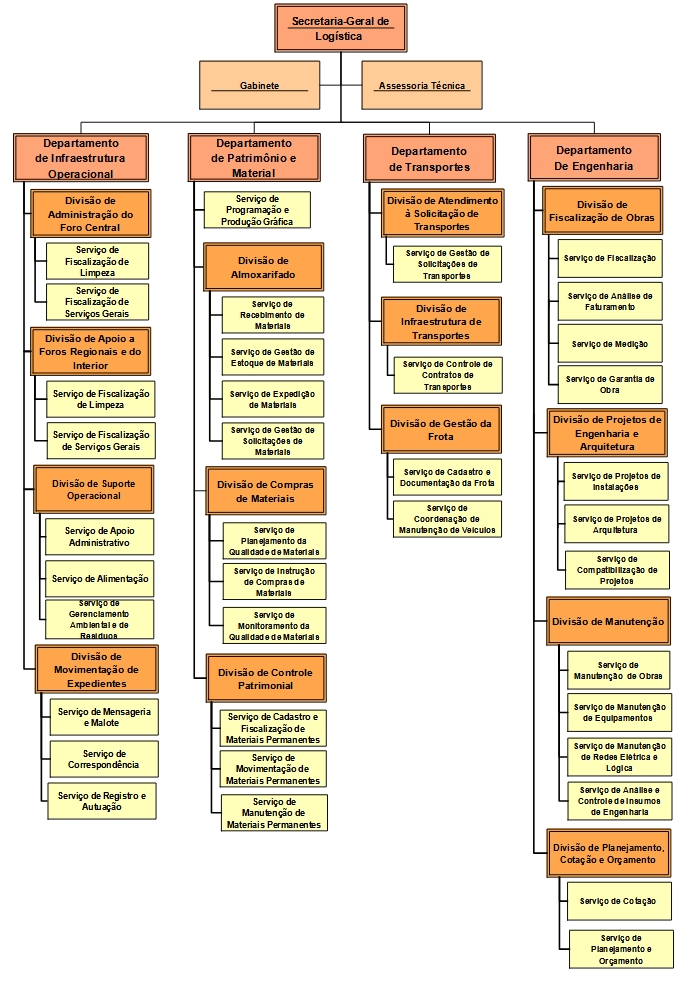 